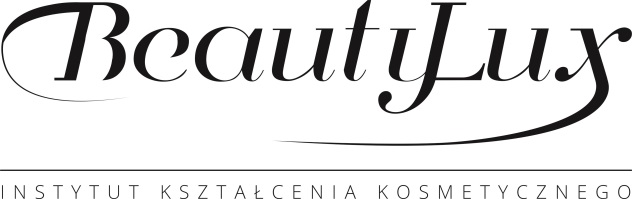 ANKIETA REJESTRACYJNA 
ADRES KORESPODENCYJNY:DANE DO FAKTURY:INFORMACJE DODATKOWE:Uprzejmie informujemy, iż podane w formularzu rejestracyjnym dane osobowe będą przetwarzane przez firmę BEAUTY LUX Sp. z o.o. z  siedzibą w  Warszawie,  ul.  Piękna 68,  zgodnie  z  ustawą   z  dnia  29  sierpnia  1997  r.  o  ochronie  danych  osobowych  (Dz.  U.  z  2014  roku,  poz.  1182) w  celach  związanych  z  organizacją   szkoleń   oraz  w  celu  informowania  o  innych  szkoleniach  organizowanych  przez  BEAUTY LUX Sp. z o.o. w  przyszłości.  Każda  osoba  ma  prawo  dostępu  do  treści  swoich  danych  oraz  ich  poprawiania.  Podanie  danych  jest  dobrowolne, ale niezbędne do wpisania Państwa na listę  uczestników szkolenia. 
Wyrażam zgodę  na otrzymywanie informacji handlowych drogą  elektroniczną.                                                                                                                                                                                                                         
       	 Tak, wyrażam zgodę             Akceptuję zasady uczestnictwa na kursie i program kursu opublikowany na stronie www.new-nails.comBEAUTY LUX ul. Piękna 68, 00-672 Warszawa tel + 48 22 408 88 61info@new-nails.com www.new-nails.com BEAUTY LUX Sp. z o.o.   ul. Piękna 68, 00-672 Warszawa   tel: +4224088861  e-mail:  info@new-nails.com   /  szkolenia@beautylux.com.plIMIĘIMIĘIMIĘIMIĘIMIĘDRUGIE IMIĘDRUGIE IMIĘDRUGIE IMIĘDRUGIE IMIĘDRUGIE IMIĘDRUGIE IMIĘDRUGIE IMIĘDRUGIE IMIĘDRUGIE IMIĘDRUGIE IMIĘNAZWISKONAZWISKODATA URODZENIA (DD-MM-RRRR)PESELPESELPESELPESELPESELPESELPESELPESELPESELPESELPESELPESELPESELMIEJSCE URODZENIA: MIASTOMIEJSCE URODZENIA: MIASTOMIEJSCE URODZENIA: WOJEWÓDZTWOTELEFON KONTAKTOWYTELEFON KONTAKTOWYTELEFON KONTAKTOWYTELEFON KONTAKTOWYTELEFON KONTAKTOWYTELEFON KONTAKTOWYTELEFON KONTAKTOWYTELEFON KONTAKTOWYTELEFON KONTAKTOWYTELEFON KONTAKTOWYTELEFON KONTAKTOWYE-MAILE-MAILE-MAILE-MAILE-MAILE-MAILADRES (ULICA I NR BUDYNKU)KOD POCZTOWY  I MIASTONAZWA FIRMY / IMIĘ  I NAZWISKOADRES (ULICA I NR BUDYNKU)KOD POCZTOWY  I MIASTONIPNAZWA KURSU TERMIN REALIZACJI KURSU GDZIE ZNALAZŁEŚ/AŚ INFORMACJE O NASZYCH KURSACH?   Google		 Facebook		 Instagram         fora internetowe   
 olx.pl		znajomi                      Baza Usług Rozwojowych          inne Google		 Facebook		 Instagram         fora internetowe   
 olx.pl		znajomi                      Baza Usług Rozwojowych          inne Google		 Facebook		 Instagram         fora internetowe   
 olx.pl		znajomi                      Baza Usług Rozwojowych          inne Google		 Facebook		 Instagram         fora internetowe   
 olx.pl		znajomi                      Baza Usług Rozwojowych          innePOD JAKIMI SŁOWAMI / FRAZAMI  SZUKAŁEŚ/AŚ OFERT KURSU W WYSZUKIWARCE INTERNETOWEJGDZIE JESZCZE SZUKAŁEŚ/AŚ OFERT KURSUCO CIĘ PRZEKONAŁO DO NASZEGO KURSU?dofinasowane /UPprogram szkolenialokalizacjacena godziny zajęćopiniacena godziny zajęćopiniastrona internetowaopiniainne ……………DLACZEGO SZUKAŁEŚ/AŚ TAKICH SZKOLEŃ?hobby szukam nowej pracychcę się doszkolić hobby szukam nowej pracychcę się doszkolić chcę się doszkolićotwieram własny saloninne …..............................................chcę się doszkolićotwieram własny saloninne …..............................................